It is your responsibility to ensure you have the most current version of this document.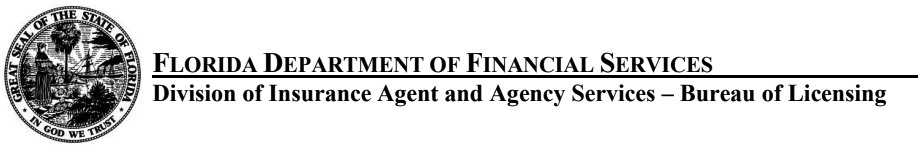 Resident and Non-Resident Home Warranty Sales Representative - Firm
TYPE AND CLASS:
2-51 Home Warranty Sales Representative License Common Use(s) of License:Florida Statutes defines a “HOME WARRANTY SALES REPRESENTATIVE” as a person with whom an insurer or home inspection or warranty association has a contract and who is utilized by such insurer or association for the purpose of selling or issuing home warranties. The term includes all employees of an insurer or association engaged directly in the sale or issuance of home warranties.STEPS TO OBTAIN 2-51 HOME WARRANTY SALES REPRESENTATIVE - FIRM LICENSE:Step 1 - You must:Complete an online application for License and submit appropriate fees. Apply for license.
Step 2 - Apply:Create a Business (non-insurance agency) MyProfile account and complete the online application for a Home Warranty Sales Representative license. Answer all of the questions and pay the fees to complete online application.
Review fees
Apply
Step 3 - Status notification(s):Once an application has been submitted, you may check your MyProfile account for the status of your application. Deficiencies will be listed under the pending license type.Once all the above steps have been satisfied, the department will send your approval by email. You may then go to your MyProfile account and click the “Wallet” and/or “Letter” hyperlink(s), under the “Print Licenses” section, to generate a copy of your license for printing.Special Note:The majority owner, partner, officer and director of the agency are not required to be fingerprinted.Appointment required. — No person may solicit, negotiate, or effectuate home warranty contracts for remuneration in this state unless such person is licensed as a sales representative and appointed with a Florida authorized insurer or home warranty association. A licensed and appointed sales representative shall be directly responsible and accountable for all acts of the licensee’s employees.Expiration of License: This license will expire if unappointed for 48 months. Section 626.431(3), Florida Statutes.Third party access must be authorized by the licensee through MyProfile in order for the third party to manage the licensing submissions and changes on behalf of the licensee.Related Florida Statute: 634.301 (12), 634.317, 634.318